Второй тур дистанционного этапа XIV олимпиады имени Леонарда ЭйлераРешения задач1. В 9:00 в путь отправился пешеход. Через час вслед ему из того же начального пункта выехал велосипедист. В 10:30 он догнал пешехода и поехал дальше, но через некоторое время велосипед сломался. Закончив ремонт, велосипедист поехал вслед пешеходу дальше и в 13:00 снова догнал его. Сколько минут занял ремонт? (Скорость пешехода постоянна, и он двигался без остановок, скорость велосипедиста тоже постоянна, и он двигался с единственным перерывом на ремонт.) (И. Рубанов)Ответ. 100 минут. Решение. Велосипедист догнал пешехода через полчаса после своего старта и через полтора часа после старта пешехода. Значит, он движется втрое быстрее пешехода. До места второй встречи с велосипедистом пешеход шёл 4 часа = 240 минут. Если бы велосипедист ехал без остановки на ремонт, он доехал бы до этого места за 240 : 3 = 80 минут. На самом же деле он потратил на это 3 часа = 180 минут. Значит, на ремонт он потратил 180–80 = 100 минут.2. Можно ли отметить несколько клеток в таблице 99, чтобы в любых двух соседних строках таблицы было отмечено не меньше 6 клеток, а в любых двух соседних столбцах — не больше 5 клеток? (С. Берлов)Ответ. Можно. Решение. Один из примеров — на рисунке справа.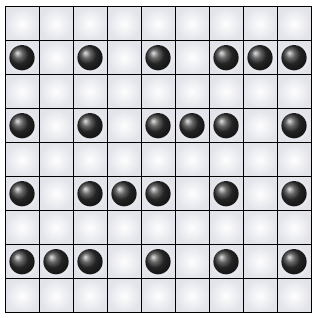 Комментарий. Покажем, как можно придумать такой пример. В парах строк 1-2, 3-4, 5-6, 7-8 не меньше 6х4 = 24 отмеченных клеток. С другой стороны, в парах столбцов 2-3, 4-5, 6-7, 8-9 не больше 5х4 = 20 отмеченных клеток. Поэтому в первом столбце не меньше 4 отмеченных клеток. Аналогично показывается, что не меньше 4 отмеченных клеток в 3, 5, 7 и 9 столбцах. Теперь уже нетрудно построить пример с рисунка или аналогичный ему, где в каждом нечетном столбце ровно по 4 отмеченных клетки, в каждом четном столбце — по одной, а в каждой четной строке — ровно 6.Допустим, в одном из столбцов 5 отмеченных клеток. Тогда во соседних с ним столбцах отмеченных клеток нет, значит в соседних с ними нечетных столбцах отмеченных клеток снова по 5 и т. д., то есть во всех нечетных столбцах по 5 отмеченных клеток, а во всех четных отмеченных клеток нет. Эти соображения приводят к другой серии примеров, где во всех нечетных строках по 5 отмеченных клеток, а во всех четных — по одной (читатель легко построит такой пример сам). Из проведенных рассуждений следует, что других разновидностей примеров, кроме описанных нами, нет.3. ABCD  выпуклый четырёхугольник, где AB = 7, BC = 4, AD = DC, ABD = DBC. Точка E на отрезке AB такова, что DEB = 90. Найдите длину отрезка AE. (Испания, fase local, 2020-2021)Ответ. 1,5. Решение. Отложим от точки B на луче BA отрезок BF = BC. Треугольники DBF и DBC равны по двум сторонам и углу между ними. Значит, DF = DC = DA, то есть DE  высота, проведенная из вершины равнобедренного треугольника ADF. Так как она является также и медианой, имеем AE = AF/2 = (ABBF)/2 = (74)/2 = 1,5.4. Докажите, что если прямые y = kx+m, y = mx+n и y = nx+k на координатной плоскости имеют общую точку, то они совпадают. (С. Токарев)Решение. Пусть k  m и k  n (случаи, когда наибольшим коэффициентом является m или n, аналогичны). Пусть a — абсцисса какой-либо общей точки прямых. Тогда ka+m = ma+n = na+k, откуда (k–m)a = n–m, (m–n)a = k–n и (n–k)a = m–k.Допустим, коэффициенты k, m, n попарно различны. Тогда a = (n–m)/(k–m) = (k–n)/(m–n), откуда 
(k–m)(k–n) = –(n–m)2. Но по нашему предположению k > m и k > n, поэтому левая часть последнего равенства положительна и не может равняться правой, которая не положительна. Значит, рассматриваемый случай невозможен.Допустим, k = m. Тогда n–m = (k–m)a = 0, откуда m = n = k, и прямые совпадают. Случаи k = n и m = n рассматриваются аналогично.5. Даны натуральные числа a и b (a > 1), причём b делится на a2. Кроме того, любой делитель числа b, меньший, чем , является также делителем числа a. Докажите, что у числа a не более трех различных простых делителей. (А. Голованов, И. Богданов)Решение. Допустим, у числа a есть четыре различных простых делителя p, q, r и s. Тогда a = pkqlrmsnc, где k, l, m, n  1 и c  некоторое натуральное число. не делящееся на p, q, r и s. С точностью до выбора обозначений можно считать, что pk  наименьший из первых четырех сомножителей в этом разложении. Тогда p4k < pkqlrmsn  a, то есть p2k < . Но так как b делится на a2, то b делится и на p2k, и получается, что a должно делиться на p2k, что противоречит нашему построению.